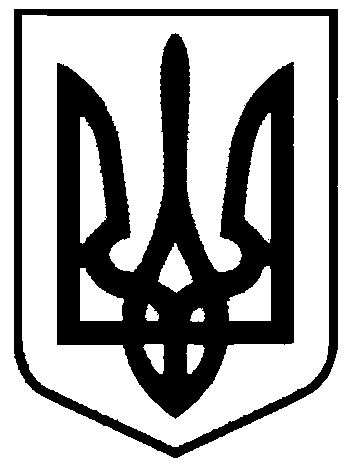 СВАТІВСЬКА МІСЬКА РАДАВИКОНАВЧИЙ КОМІТЕТРОЗПОРЯДЖЕННЯВід «30» січня  2018 р.    	                   м. Сватове                                               № 33 «Про відзначення 75 річниці з Дня визволення міста» 	   У зв’язку з відзначенням 75 річниці з Дня визволення міста Сватове від німецько-фашистських загарбників , з метою вшанування воїнів , які загинули під час військових дій по визволенню міста та вшануванню  живих учасників бойових дій Другої Світової війни Повести мітинг – реквієм з нагоди 75 річниці з Дня визволення міста Сватове 31 січня 2018 року.            Місце проведення – меморіал Слави, Пам’яті та Скорботи на пл. 50-річчя Перемоги.          Час проведення 8-00. Організувати прибирання від снігу території меморіалу.                                                                                                         Відповідальний – Беденко І.В.  Організувати озвучення мітингу та підготовку сценарію та проведення.                                                                                                         Відповідальний – Ляхов С.В.    Організувати розсилку телефонограм з запрошенням представників трудових колективів міста до участі в мітингу.                                  Відповідальний – Луньов А.Є. Закупити вінок та квіти для покладання до меморіалу.    Відповідальний – Луньов А.Є.Організувати відвідування живих учасників бойових дій Другої світової війни з врученням подарункових наборів .                             Відповідальний – Пономарьова Н.А.Фінансово-розрахунковому відділу Сватівської міської ради перерахувати кошти, згідно  кошторису та  наданих первинних документів.Видатки віднести за рахунок коштів загального фонду, передбачених бюджетом 2018 року на фінансування міської Програми «Відродження України починається з відродження духовності».Контроль за виконанням даного розпорядження покласти на першого заступника      міського голови Жаданову Л.В. Сватівський міський голова 					Є. В. Рибалко